РЕШЕНИЕ№ 71                                                                                    13 августа  2020гО внесении изменений в Регламент Совета  сельского поселения Старояшевский сельсовет МР Калтасинский район Республики БашкортостанРуководствуясь Федеральным законом от 6 октября 2003 года № 131-ФЗ «Об общих принципах организации местного самоуправления в Российской Федерации», Законом Республики Башкортостан «О старостах сельских населенных пунктов в Республике Башкортостан» от 10 июля 2019г №122-з,  Уставом сельского поселения Старояшевский сельсовет МР Калтасинский район Республики Башкортостан, в целях обеспечения участия населения муниципального образования в осуществлении местного самоуправления Решил :1. Внести в Регламент Совета сельского поселения Старояшевский сельсовет МР Калтасинский район Республики Башкортостан ,утвержденный решением Совета сельского поселения Старояшевский сельсовет МР Калтасинский район Республики Башкортостан от 26.09.2019г.  № 16 ,изменения согласно приложению к настоящему Решению.2. Решение обнародовать на информационном стенде в здании Администрации сельского поселения Старояшевский сельсовет муниципального района Калтасинский район Республики Башкортостан и разместить на официальном сайте Администрации сельского поселения Старояшевский сельсовет муниципального района Калтасинский район Республики Башкортостан в сети «Интернет».Опубликовать настоящее Решение на официальном сайте .3. Настоящее Решение вступает в силу после его официального опубликования. Глава сельского поселенияСтарояшевский сельсоветМР Калтасинский районРеспублики Башкортостан                                                                 В.А.АпсаликовПриложениек решению Совета сельского поселения Старояшевский сельсовет МР Калтасинский район Республики Башкортостанот «____» _________ г. № ____Изменения, вносимые в Регламент Совета сельского поселения Старояшевский сельсовет МР Калтасинский район Республики Башкортостан1. Статью 28 «Порядок проведения заседаний Совета» дополнить новым пунктом  следующего содержания: «На заседании Совета вправе принимать участие старосты населенных пунктов:д.Старояшево,с.актуганово,с.Братовщина,д.Новояшево,д.Семенкино с правом совещательного голоса.»2. Статью 49 «Порядок проведения заседаний постоянных комиссий Совета» дополнить новым пунктом  следующего содержания: «В работе комиссий вправе принимать участие старосты д.Старояшево, с.Актуганово, с.Братовщина, д.Новояшево, д.Семенкино  с правом совещательного голоса.».БАШҠОРТОСТАН РЕСПУБЛИКАҺЫНЫҢ ҠАЛТАСЫ РАЙОНЫМУНИЦИПАЛЬ РАЙОНЫНЫҢИҪКЕ ЙӘШ АУЫЛ СОВЕТЫАУЫЛ БИЛӘМӘҺЕ СОВЕТЫСОВЕТ СЕЛЬСКОГО ПОСЕЛЕНИЯ СТАРОЯШЕВСКИЙ СЕЛЬСОВЕТМУНИЦИПАЛЬНОГО РАЙОНАКАЛТАСИНСКИЙ РАЙОНРЕСПУБЛИКИ БАШКОРТОСТАН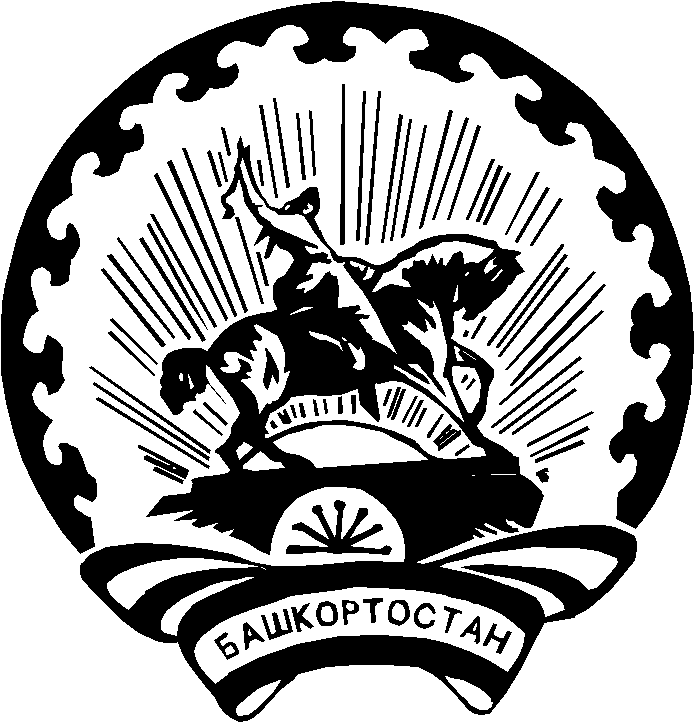 